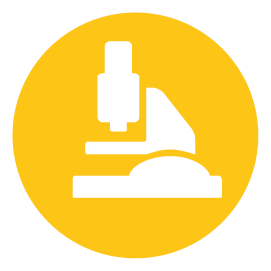 FORMULARZ ZGŁOSZENIA Wyrażam zgodę na przetwarzanie moich danych osobowych, zgodnie z treścią ustawy z dn. 29 sierpnia 1997 r. o ochronie danych osobowych (Dz. U. 2002 r. Nr 101 poz. 926, z późn. zm.). Administratorem danych jest Marszałek Województwa Łódzkiego z siedzibą w Łodzi, przy al. Piłsudskiego 8. Dane przetwarzane są wyłącznie w celu wymiany informacji oraz obsługi korespondencji i nie będą udostępniane innym podmiotom. Podanie danych osobowych jest dobrowolne, a osobie, która wyraża zgodę na przetwarzanie danych osobowych przysługuje prawo wglądu do swoich danych, ich poprawiania oraz usunięcia.Formularz ZgłoszeniaDane przedsiębiorstwaNazwa:Adres: Adres zakładów produkcyjnych (jeżeli inny niż adres siedziby)KrajRegionStrona internetowa:Osoba odpowiedzialna za kontakty nr 1Imię i nazwisko:Funkcja w przedsiębiorstwie: E-mai: Telefon:……………………………………………………………………………………………………………………………………………………………………………………………………………………………………………………………………………………………………………………………………………………………………..…………………………………………………………………………………………………………………………………………………………………………………………………………………………………………………………………………………………………………………………………………………………………………………………………………Osoba odpowiedzialna za kontakty nr 2Imię i nazwisko:Funkcja w przedsiębiorstwie: E-mai:              Telefon:………………………………………………………………………………………………………………………………………………………………………………………………………………………………………………………………………………………………………Rodzaj przedsiębiorstwaMałeŚrednieMikroPierwszy pełny rok działalnościPierwszy pełny rok działalności………………………………Liczba pracowników (2017)Liczba pracowników (2017)…………………………………Obrót (2015-2016-2017)Obrót (2015-2016-2017)…………………………………Przedsiębiorstwo produkcyjnePrzedsiębiorstwo produkcyjneTAKNIEJeżeli tak, prosimy o podanie Państwa kodu NACE/PKD:…………………………………..Krótki opis przedsiębiorstwa
(Sektory przemysłowe/rynki i główne produkty/usługi)Krótki opis przedsiębiorstwa
(Sektory przemysłowe/rynki i główne produkty/usługi)……………………………………………………………………………………………………………………………………………………………………………………………………………………………………………………………………………………………………………………………………………………………………………………………………………………………………………………………………………………………………Nazwa i funkcja 2 osób wyznaczonych do działania pilotażowego THINGS+Nazwa i funkcja 2 osób wyznaczonych do działania pilotażowego THINGS+Imię/nazwisko:………………………………………………..Funkcja w przedsiębiorstwie:…………………………………Imię/nazwisko:………………………………………………..Funkcja w przedsiębiorstwie:…………………………………Działalność na rynkach międzynarodowychDziałalność na rynkach międzynarodowychTAK/NIEJeżeli tak, prosimy o wskazanie miejsca i rodzaju działalności:……………………………………………………………...........................................................................................……………………………………………………………Wdrożone inicjatywy uusługowieniaWdrożone inicjatywy uusługowieniaTAK/NIEJeżeli tak, prosimy o opisanie ……………………………………………………………...........................................................................................……………………………………………………………